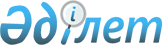 О внесении дополнений и изменения в приказ и.о. Председателя Агентства Республики Казахстан по регулированию естественных монополий и защите конкуренции от 30 июля 2003 года № 185-ОД "Об утверждении Правил об особом порядке формирования затрат, применяемом при утверждении тарифов (цен, ставок сборов) на регулируемые услуги (товары, работы) субъектов естественных монополий"
					
			Утративший силу
			
			
		
					Приказ Председателя Агентства Республики Казахстан по регулированию естественных монополий от 17 февраля 2009 года N 48-ОД. Зарегистрирован в Министерстве юстиции Республики Казахстан 12 марта 2009 года N 5590. Утратил силу приказом Председателя Агентства Республики Казахстан по регулированию естественных монополий от 25 апреля 2013 года № 130-ОД.      Сноска. Утратил силу приказом Председателя Агентства РК по регулированию естественных монополий от 25.04.2013 № 130-ОД (вводится в действие по истечении десяти календарных дней после дня его первого официального опубликования).      В соответствии с пунктом 2 статьи 15-1 Закона Республики Казахстан «О естественных монополиях и регулируемых рынках», ПРИКАЗЫВАЮ: 



      1. Внести в приказ и.о. Председателя Агентства Республики Казахстан по регулированию естественных монополий и защите конкуренции от 30 июля 2003 года № 185-ОД «Об утверждении Правил об особом порядке формирования затрат, применяемом при утверждении тарифов (цен, ставок сборов) на регулируемые услуги (товары, работы) субъектов естественных монополий» (зарегистрированный в Реестре государственной регистрации нормативных правовых актов за № 2438, опубликованный в «Официальной газете» 6 сентября 2003 года № 36, внесены изменения и дополнения приказом и.о. Председателя Агентства Республики Казахстан по регулированию естественных монополий и защите конкуренции от 14 ноября 2003 года № 270-ОД «О внесении дополнения в приказ и.о. Председателя Агентства Республики Казахстан по регулированию естественных монополий и защите конкуренции от 30 июля 2003 года № 185-ОД «Об утверждении Правил об особом порядке формирования затрат, применяемом при утверждении тарифов (цен, ставок сборов) на услуги (товары, работы) субъектов естественной монополии», зарегистрированным в Реестре государственной регистрации нормативных правовых актов за № 2607, опубликованным в «Официальной газете» 27 декабря 2003 года № 52 (157), приказом Председателя Агентства Республики Казахстан по регулированию естественных монополий от 21 апреля 2005 года № 142-ОД «О внесении изменений и дополнений в приказ и.о. Председателя Агентства Республики Казахстан по регулированию естественных монополий и защите конкуренции от 30 июля 2003 года № 185-ОД «Об утверждении Правил об особом порядке формирования затрат, применяемом при утверждении тарифов (цен, ставок сборов) на услуги (товары, работы) субъектов естественной монополии», зарегистрированным в Реестре государственной регистрации нормативных правовых актов за № 3600, опубликованным в «Официальной газете» от 25 июня 2005 года № 26(235), в «Юридической газете» от 20 января 2006 года № 8-9; от 17 марта 2006 года № 78-ОД «О внесении изменений и дополнений в приказ и.о. Председателя Агентства Республики Казахстан по регулированию естественных монополий и защите конкуренции от 30 июля 2003 года № 185-ОД «Об утверждении Правил об особом порядке формирования затрат, применяемом при утверждении тарифов (цен, ставок сборов) на регулируемые услуги (товары, работы) субъектов естественной монополии», зарегистрированным в Реестре государственной регистрации нормативных правовых актов за № 4162, опубликованным в «Юридической газете» 21 апреля 2006 года № 71-72(1051-1052); от 16 июня 2006 года № 156-ОД «О внесении изменения в приказ и.о. Председателя Агентства Республики Казахстан по регулированию естественных монополий и защите конкуренции от 30 июля 2003 года № 185-ОД «Об утверждении Правил об особом порядке формирования затрат, применяемом при утверждении тарифов (цен, ставок сборов) на регулируемые услуги (товары, работы) субъектов естественных монополий», зарегистрированным в Реестре государственной регистрации нормативных правовых актов за № 4279, опубликованным в «Юридической газете» 19 июля 2006 года № 132(1112), от 14 августа 2006 года № 203-ОД «О внесении изменений в приказ и.о. Председателя Агентства Республики Казахстан по регулированию естественных монополий и защите конкуренции от 30 июля 2003 года № 185-ОД «Об утверждении Правил об особом порядке формирования затрат, применяемом при утверждении тарифов (цен, ставок сборов) на регулируемые услуги (товары, работы) субъектов естественных монополий», зарегистрированным в Реестре государственной регистрации нормативных правовых актов за № 4377, опубликованным в «Юридической газете» 15 сентября 2006 года № 166 (1146); от 14 ноября 2008 года № 349-ОД «О внесении изменений в приказ и.о. Председателя Агентства Республики Казахстан по регулированию естественных монополий и защите конкуренции от 30 июля 2003 года № 185-ОД «Об утверждении Правил об особом порядке формирования затрат, применяемом при утверждении тарифов (цен, ставок сборов) на регулируемые услуги (товары, работы) субъектов естественных монополий», зарегистрированным в Реестре государственной регистрации нормативных правовых актов за № 5403, опубликованным в «Юридической газете» от 21 января 2009 года № 9), следующие дополнения и изменение: 



      преамбулу после слова «монополиях» дополнить словами «и регулируемых рынках»; 



      в Правилах об особом порядке формирования затрат, применяемом при утверждении тарифов (цен, ставок сборов) на регулируемые услуги (товары, работы) субъектов естественных монополий, утвержденных указанным приказом: 



      пункт 1 после слова «монополиях» дополнить словами «и регулируемых рынках»; 



      абзац восьмой пункта 3 изложить в следующей редакции: 



      «уполномоченный орган - государственный орган, осуществляющий руководство в сферах естественных монополий и на регулируемых рынках;». 



      2. Департаменту стратегического планирования и сводного анализа Агентства Республики Казахстан по регулированию естественных монополий (Ермакалиева Л.С.) обеспечить в установленном законодательством порядке государственную регистрацию настоящего приказа в Министерстве юстиции Республики Казахстан. 



      3. Департаменту административной работы Агентства Республики Казахстан по регулированию естественных монополий (Есиркепов Е.О.) после государственной регистрации настоящего приказа в Министерстве юстиции Республики Казахстан: 

      1) обеспечить в установленном порядке его официальное опубликование в средствах массовой информации; 

      2) довести его до сведения структурных подразделений и территориальных органов Агентства Республики Казахстан по регулированию естественных монополий. 



      4. Контроль за исполнением настоящего приказа возложить на заместителя Председателя Агентства Республики Казахстан по регулированию естественных монополий Смагулова К.М. 



      5. Настоящий приказ вводится в действие со дня его первого официального опубликования.        Председатель                                   Н. Алдабергенов       СОГЛАСОВАН 

      Министр труда и социальной 

      защиты населения 

      Республики Казахстан 

      _____________ Б. Сапарбаев 

      от 17 февраля 2009 года 
					© 2012. РГП на ПХВ «Институт законодательства и правовой информации Республики Казахстан» Министерства юстиции Республики Казахстан
				